Etapa 1. Studii preliminare referitoare la selectia noi tulpini de microorganism (drojdii) din podgoria Pietroasa pentru evaluarea caracteristicilor oenologiceData finalizare etapa: 31.12.2021Activitatile etapei 1Act 1.1 - Izolarea de microorganisme (drojdii) din arealul viniviticol PietroasaAct 1.2 - Abordări originale pentru selectarea microorganismelor, in vederea obtinerii de drojdii uscate active Act 1.3 - Testarea noilor drojdii identificate in vederea obtinerii de drojdii uscate active (partial) Rezultate estimative:Specificatii tehnice ale materiilor prime luate in lucru pentru vinificatieRaport de izolare drojdiiRaport de screening – identificare din punct de vedere ecologic si genetic Rezulatate realizate:- S-a realizat izolarea în cultura pură a unor tulpini  din cadrul speciei S. cerevisiae si non Saccharomyces, diferite din punct de vedere metabolic (biodiversitate). -Drojdiile au fost identificate prin diferite tehnici ce au permis identificarea la nivelul tulpinilor a speciei S. cerevisiae/non-Saccharomyces.-S-au identificat drojdii prin tehnici clasice si tehnici moleculare Maldi-TOF si PCR  si s-a stabilit potentialul calitativ al strugurilor. -S-au testat partial drojdiile noi identificate in vedere obtinerii de biomase de drojdii-S-a realizat pagina web a proiectului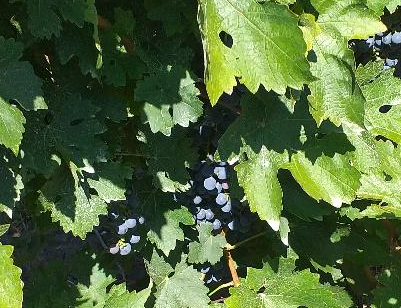 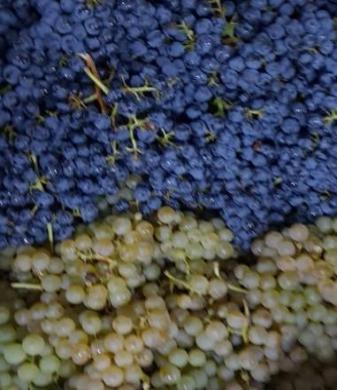 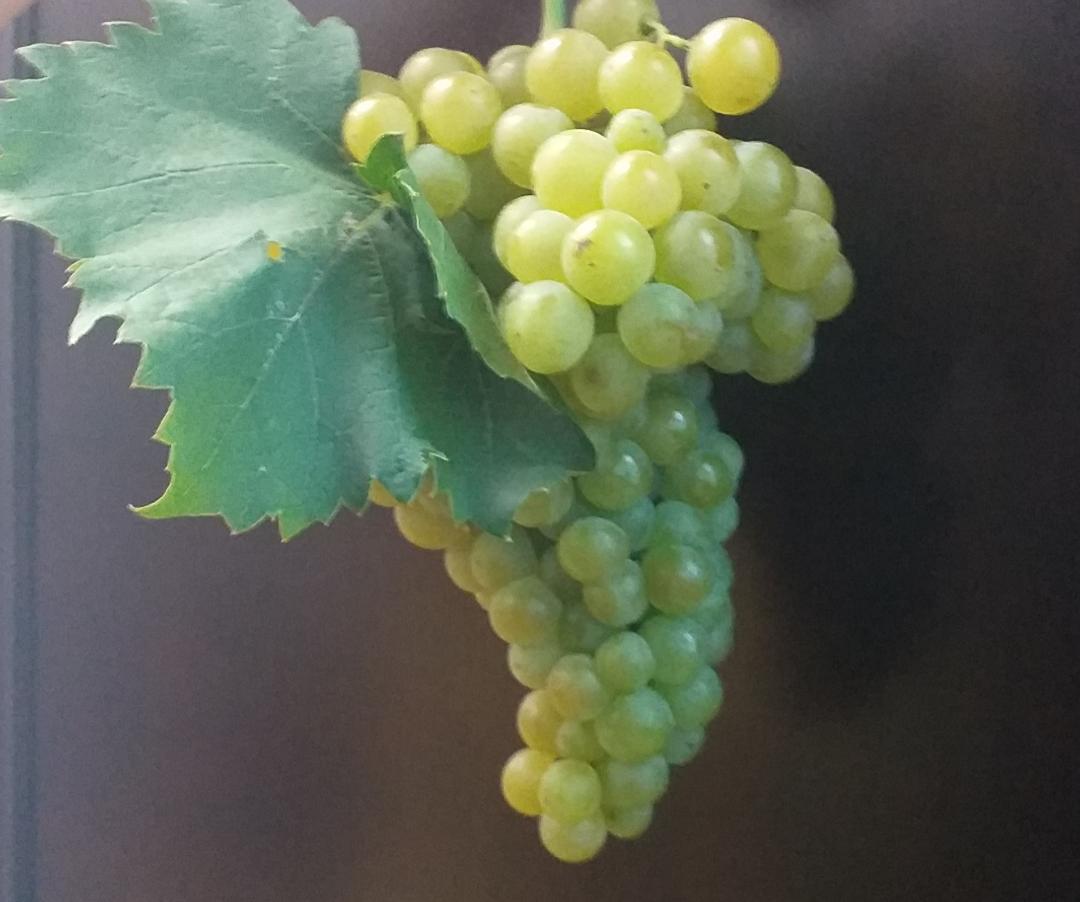 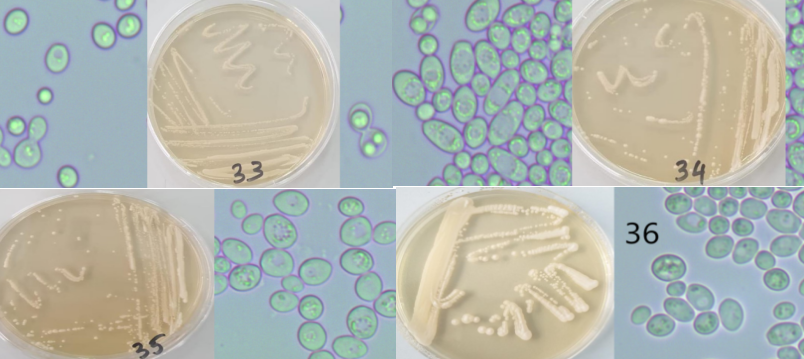 